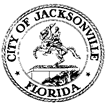 OFFICE OF THE CITY COUNCIL117 WEST DUVAL STREET, SUITE 4254TH FLOOR, CITY HALLJACKSONVILLE, FLORIDA 32202904-630-1377CITY COUNCIL SPECIAL MEETING – ELECTION OF OFFICERS MINUTES
May 28, 201911:30 a.m.Location: City Council Chamber, City Hall – St. James Building; 117 West Duval Street,In attendance: Council Members Bowman, Wilson, Hazouri, Morgan, Gaffney, Ferraro, Newby, Freeman, Pittman, Dennis, and WhiteCouncil Members-elect Salem, Carlucci, Boylan, Priestly Jackson, DeFoor, Diamond, and Cumber Also: Paige Johnston and Peggy Sidman – Office of General Counsel; Cheryl Brown – Council Secretary/Director; Carol Owens, Jessica Matthews, – Legislative Services Division; Steve Cassada – Council Staff Services; Kyle Billy and Kim Taylor – Council Auditor’s Office; Colleen Hampsey – Council ResearchMeeting Convened: 11:31 a.m.Council President Bowman called the meeting to order at 11:31 p.m. Council Member Schellenberg gave the invocation and led the Pledge of Allegiance. A roll call of attendance was taken, eighteen members were in attendance (CM Becton was excused). Carol Owens, Chief of Legislative Services, read the call for the meeting.The President opened the floor to nominations for the position of Council President-Designate. Council Member Morgan nominated Council Vice President Wilson for the position, seconded by Council Member Freeman.There being no further nominations, the nominations were declared closed and by written ballots the council elected Council Vice President Wilson by a vote of 18-0 as the President-Designate. Extended the privilege of the floor, Mr. Wilson thanked his colleagues for their support and invited all of the new members to reach out to him with questions or to request committee assignments. The President opened the floor to nominations for the position of Council Vice President-Designate. Council President Bowman nominated Council Member Hazouri for the position, seconded by Council Member White.  There being no further nominations, the nominations were declared closed and by written ballots the council elected Council Member Hazouri by a vote of 18-0 as the Vice President-Designate. Extended the privilege of the floor, Council Member Hazouri thanked his colleagues and conveyed his vision for a unified city.Meeting adjourned: 12:02 p.m.Minutes: Colleen Hampsey- Council Research5.28.19     Posted 5:00 p.m.Tapes:  City Council Special Meeting – Election of Officers – LSD             5.28.19